The Blessed Ones: Are the Poor in spiritMatthew 5:1-3 - September 22, 2019 - Pastor Jim AmmermanANOINTED to teach (Matt. 5:1-2; Luke 4:32)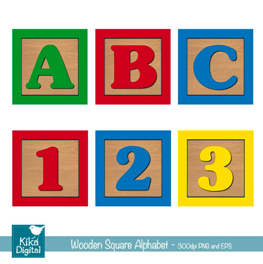 Mt. 5:1-2 Seeing the crowds, he went up on the mountain, and when he sat down, his disciples came to him. 2 And he opened his mouth and taught them, Luke 4:32 and they were astonished at his teaching, for his word possessed authority.Luke 4:18-19 “The Spirit of the Lord is upon me, because he has anointed me to proclaim good news to the poor. He has sent me to proclaim liberty to the captives and recovering of sight to the blind, to set at liberty those who are oppressed, 19 to proclaim the year of the Lord's favor.”Luke 6:20 And he lifted up his eyes on his disciples, and said:“Blessed are you who are poor, for yours is the kingdom of God.”To BLESS and to BIND up the BROKENHEARTED.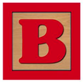 Matthew 5:3 “Blessed are the poor in spirit, …Isaiah 61:1b He has sent Me to bind up the brokenhearted, to proclaim liberty to the captives and release from darkness to the prisoners,Psalm 34:8 8 Oh, taste and see that the Lord is good! Blessed is the man who takes refuge in him!34:18 The Lord is near to the brokenhearted and saves the crushed in spirit.The Blessed Ones: Are the Poor in spiritMatthew 5:1-3 - September 22, 2019 - Pastor Jim AmmermanANOINTED to teach (Matt. 5:1-2; Luke 4:32)Mt. 5:1-2 Seeing the crowds, he went up on the mountain, and when he sat down, his disciples came to him. 2 And he opened his mouth and taught them, Luke 4:32 and they were astonished at his teaching, for his word possessed authority.Luke 4:18-19 “The Spirit of the Lord is upon me, because he has anointed me to proclaim good news to the poor. He has sent me to proclaim liberty to the captives and recovering of sight to the blind, to set at liberty those who are oppressed, 19 to proclaim the year of the Lord's favor.”Luke 6:20 And he lifted up his eyes on his disciples, and said:“Blessed are you who are poor, for yours is the kingdom of God.”To BLESS and to BIND up the BROKENHEARTED.Matthew 5:3 “Blessed are the poor in spirit, …Isaiah 61:1b He has sent Me to bind up the brokenhearted, to proclaim liberty to the captives and release from darkness to the prisoners,Psalm 34:8 8 Oh, taste and see that the Lord is good! Blessed is the man who takes refuge in him!34:18 The Lord is near to the brokenhearted and saves the crushed in spirit.To COMMUNICATE the reality of the Kingdom.  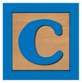 Matthew 5:3 “Blessed are the poor in spirit, for theirs is the kingdom of heaven.”Isaiah 61:1a The Spirit of the Lord GOD is on Me, because the LORD has anointed Me to preach good news to the poor.Psalm 40:4 (ESV)4 Blessed is the man who makes the Lord his trust, who does not turn to the proud, to those who go astray after a lie!To COMMUNICATE the reality of the Kingdom.  Matthew 5:3 “Blessed are the poor in spirit, for theirs is the kingdom of heaven.”Isaiah 61:1a The Spirit of the Lord GOD is on Me, because the LORD has anointed Me to preach good news to the poor.Psalm 40:4 (ESV)4 Blessed is the man who makes the Lord his trust, who does not turn to the proud, to those who go astray after a lie!